   				   Rúa Padre Villa 30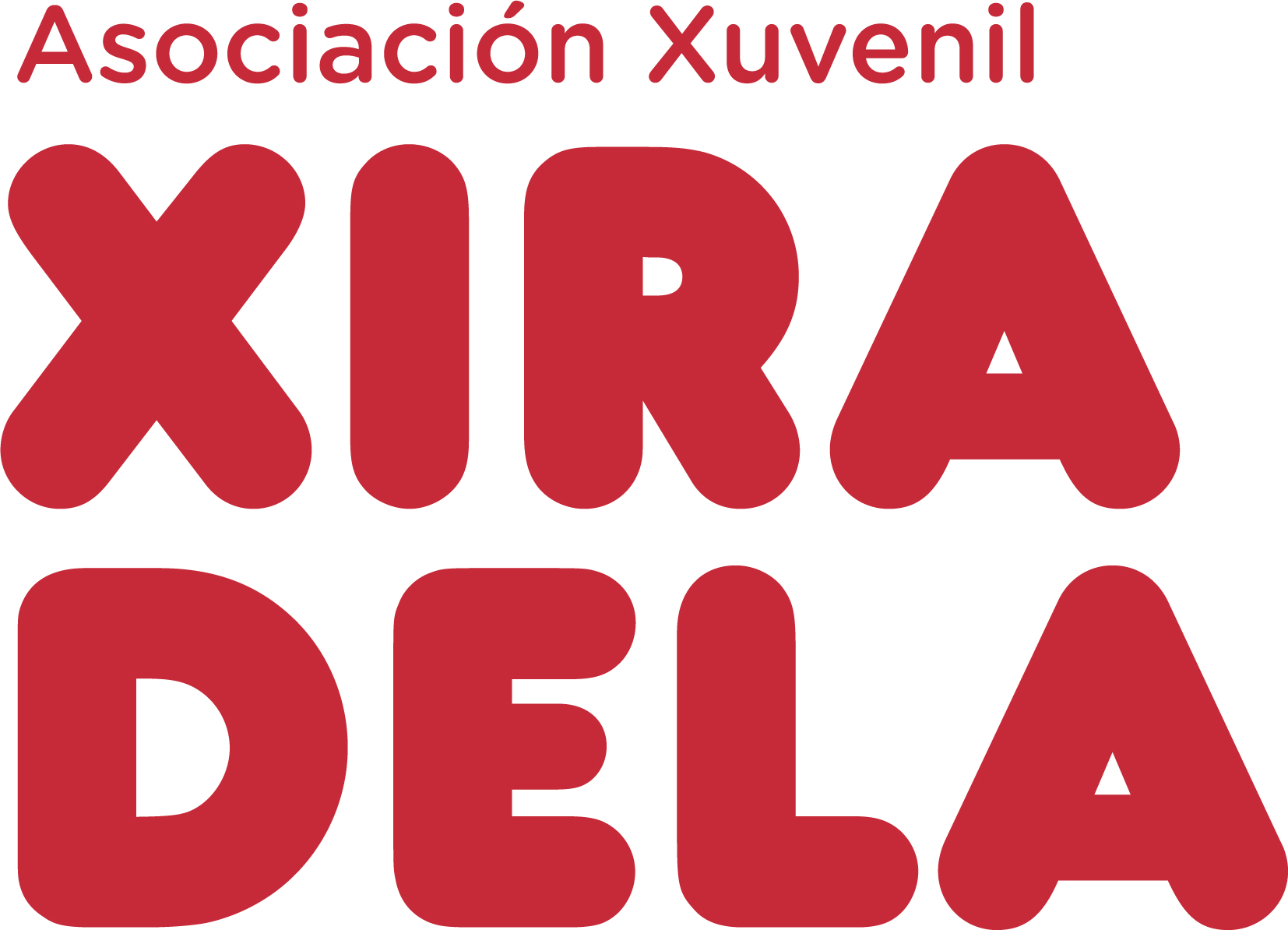  				  15142 Arteixo 				  698 17 92 64   				  xiradela@yahoo.esDatos do socio/alumnoNome completo__________________________________________Data de nacemento____/____/_____Enderezo_______________________________________________Localidade _______________________________CP____________Teléfono________________________________________________Enderezo electrónico_____________________________________Actividades_________________________                   _________________________                           _________________________Datos do titular da conta e autorización bancariaSolicito que, con cargo á miña conta abaixo indicada, aboen os recibos que ao meu nome presente a A.X.XiradelaNome completo_______________________________________DNI________________________Entidade ____________________________________________IBAN (24 díxitos) SinaturaProtección de datosDe conformidade co establecido na Lei orgánica nº 15/1999, de protección de datos de carácter persoal, informámoslle de que os datos de carácter persoal recollidos no presente formulario de solicitude de inscrición serán incorporados aos ficheiros que a Asociación Xuvenil Xiradela, como responsable de tratamento, ten debidamente inscritos ante a Axencia Española de Protección de Datos. A finalidade de o devandito tratamento e a de xestionar a relación cos seus socios para a realización e inscrición de actividades así como comunicarse cos mesmos. Nos termos e condicións legalmente establecidos, Vde. Poderá exercitar o seu dereito de acceso, rectificación, cancelación e oposición dirixíndose por escrito á A.X.Xiradela no seguinte enderezo: Polígono de Sabón, parcela 5, Arteixo. Mediante a sinatura do presente formulario de solicitude Vde. presta o seu inequívoco e expreso consentimento ao réxime aquí descrito relativo ao tratamento dos seus datos de carácter persoal.En Arteixo, a           de                           de 202AsinadoDereitos de imaxeDon/Dona ______________________________________________Con DNI ____________________________Titor/a legal de__________________________________________  AUTORIZO  NON AUTORIZOá A.X.Xiradela para que fotografe e grave imaxes nas que apareza o/a neno/a citado/a, ben individualmente ou estando co grupo no ámbito da súa actividade asociativa e cultural.As imaxes e sons poderán utilizarse para os efectos de difundir as actividades e actuacións da A.X.Xiradela. En todo momento serán respectados os dereitos da infancia.Os seus datos serán confidenciais e incorporados ao scorrespondentes ficheiros da asociación, conforme ao disposto na Lei orgánica 15/1999, de protección de datos de carácter persoal. En calquera momento poderá exercitar o dereito a cancelar a dita autorización.En Arteixo a              de                                de 202Asinado22